How many times is each word/phrase said during the service?God/Lord/Jesus		_______________________________________Elijah			_______________________________________How long?		_______________________________________Promise		_______________________________________Provide			_______________________________________Belief			_______________________________________What Scripture is the sermon from today? ___________________________________________What phrase does Pastor Terry keep repeating during the sermon? (Hint: it’s a question)_____________________________________________________________________________________Definitions from Today’s SermonMonotheism: belief that there is _______________ godPolytheism: belief that there are _______________ godsWavering: going back and forth between two beliefs or opinions; not deciding who to follow/serveMy Favorite Part of Service today was _____________________________________________________Words/Things I didn’t understand: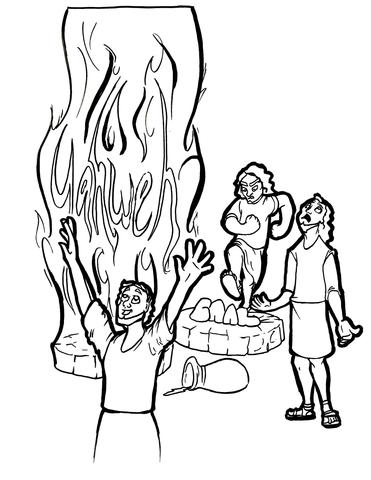 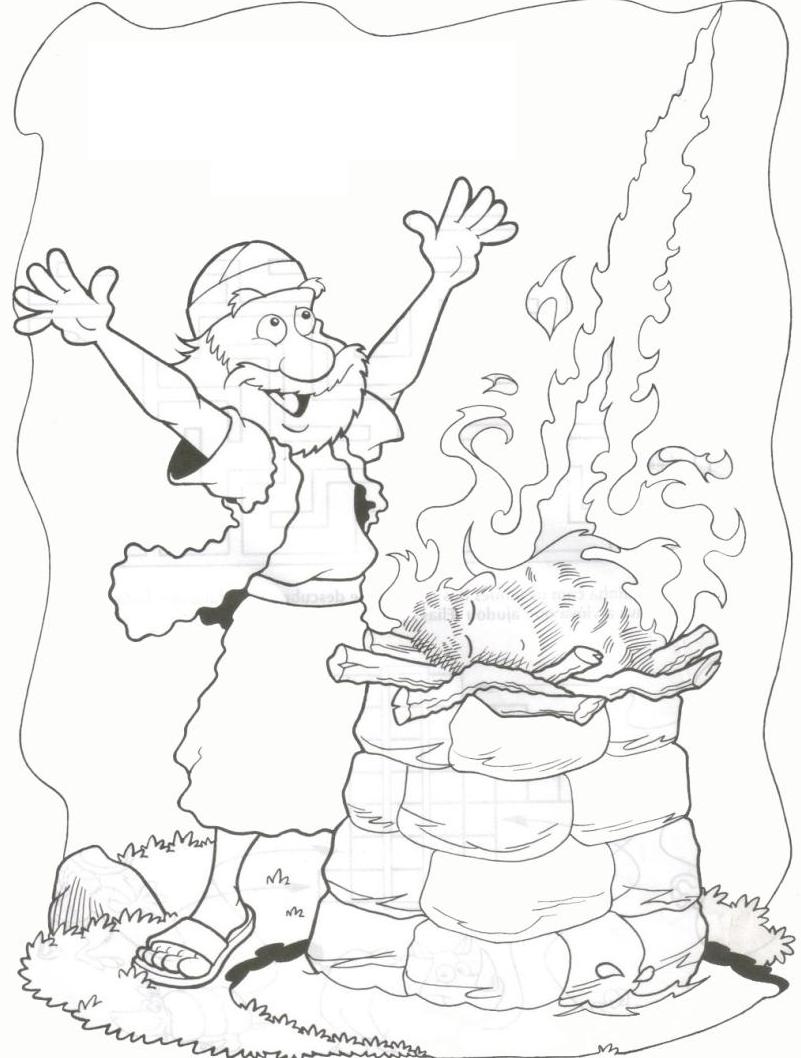 http://clipart-library.com/elijah-burning-altar-coloring-pages.html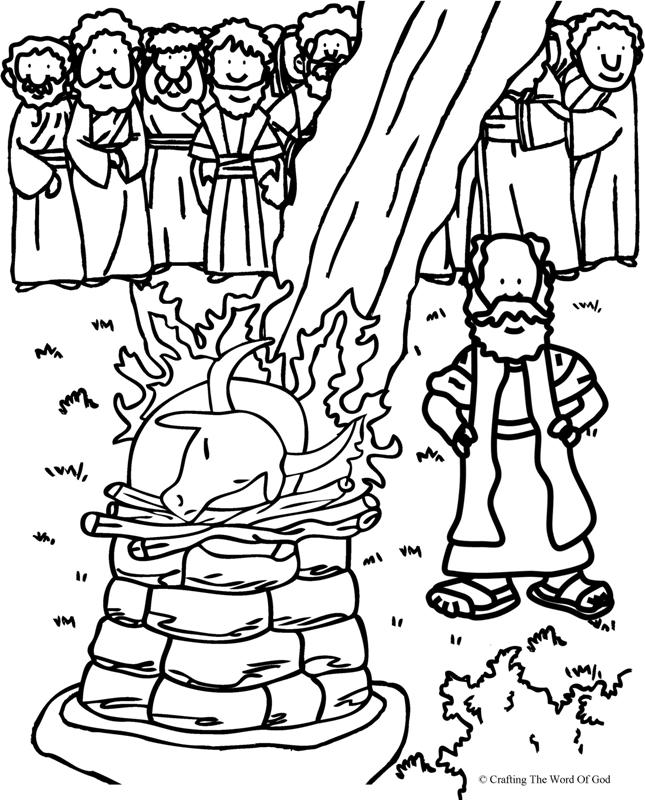 http://clipart-library.com/elijah-burning-altar-coloring-pages.html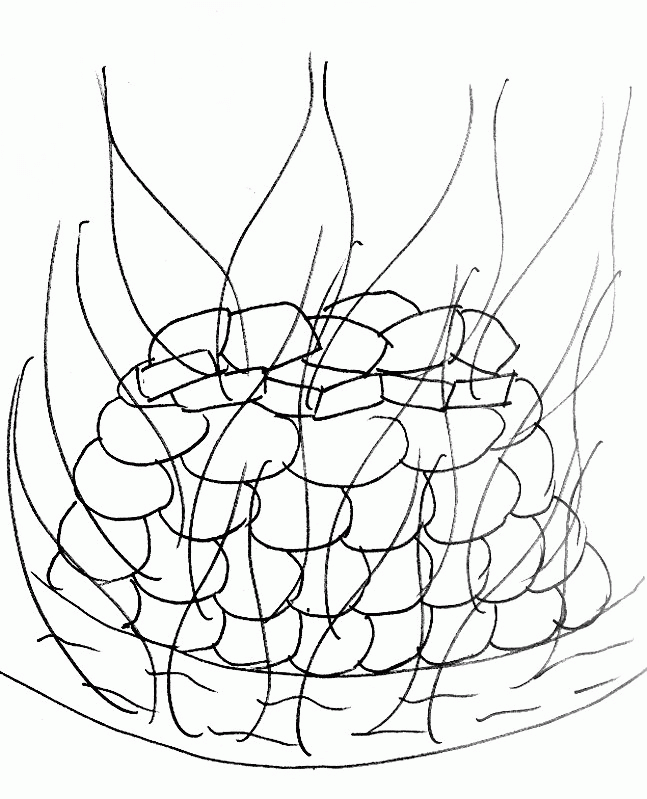 http://clipart-library.com/elijah-burning-altar-coloring-pages.html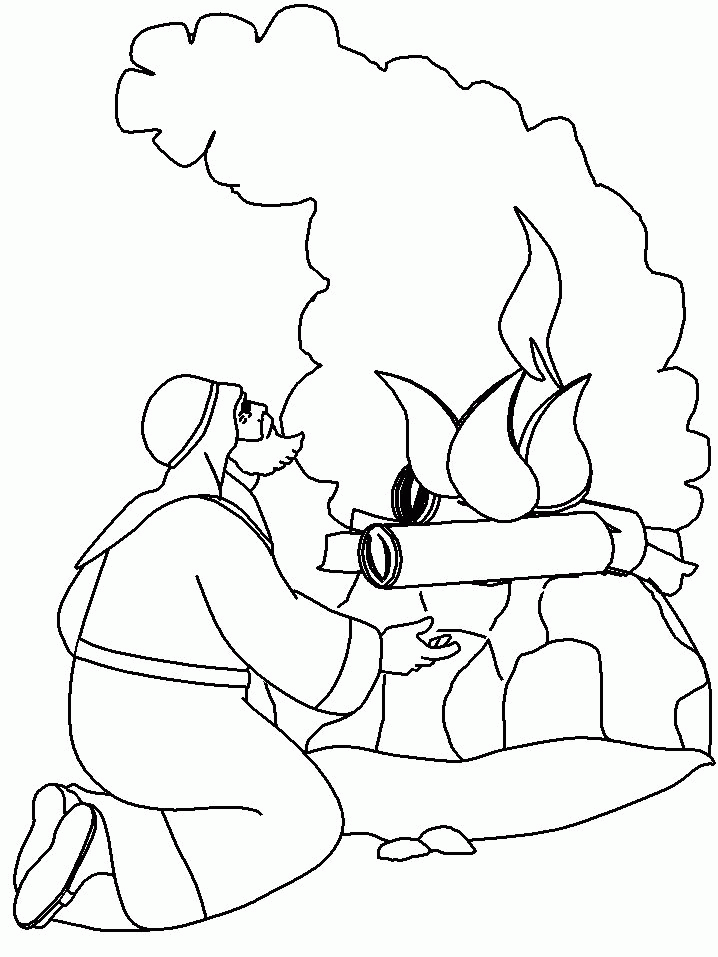 http://clipart-library.com/elijah-burning-altar-coloring-pages.html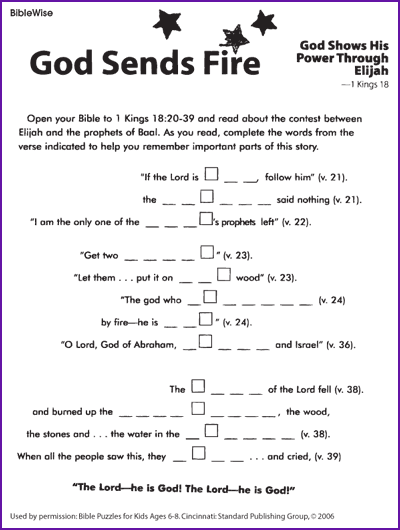 